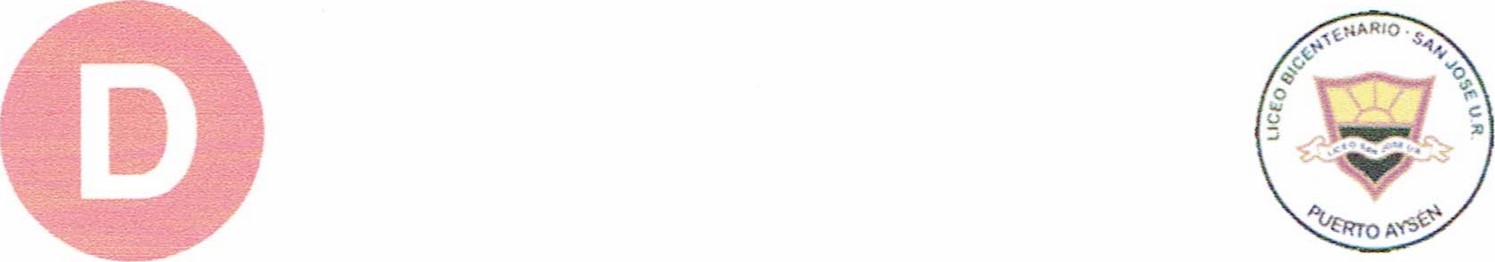 DeliberaIssa Kort Garriga, Diputado de la República, otorga Patrocinio, a la Iniciativa Juvenil de Ley: "Reforma constitucional que garantiza el cuidado del medio ambiente", presentada por los estudiantes del Liceo Bicentenario San José UR, región de Aysén del General Carlos Ibáñez del Campo, en el marco de la versión XI del Torneo Delibera organizado por la Biblioteca de: Congreso Nacional.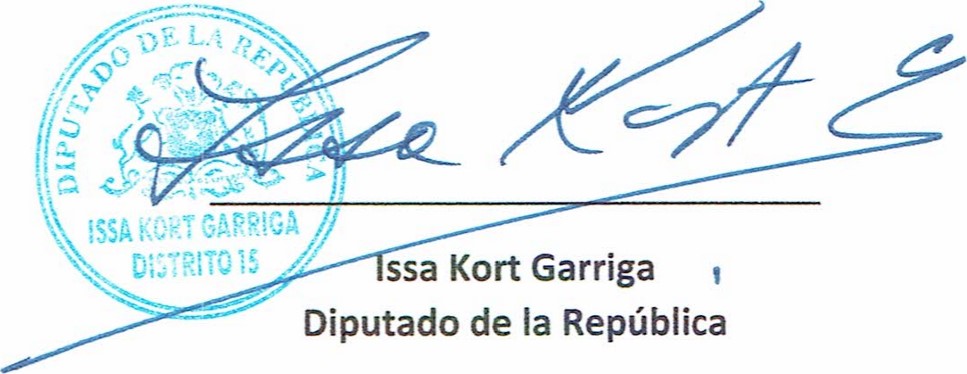 Distrito 15                                                                     Mayo de 2019